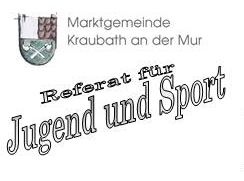 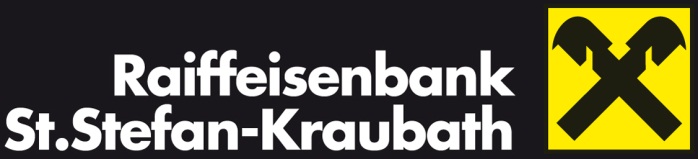 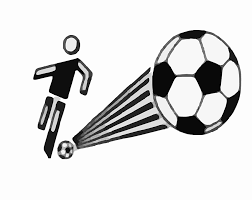 	Samstag: 	24. November 2018	Beginn: 		um 14:00 Uhr 			im Dorfsaal KraubathGespielt wird mit 3 Spielern pro Team (Ersatzspieler möglich) Nenngeld € 50 (inkl. 1 Essen und Getränk pro Spieler)Anmeldungen in der Raiffeisenbank St.Stefan-Kraubath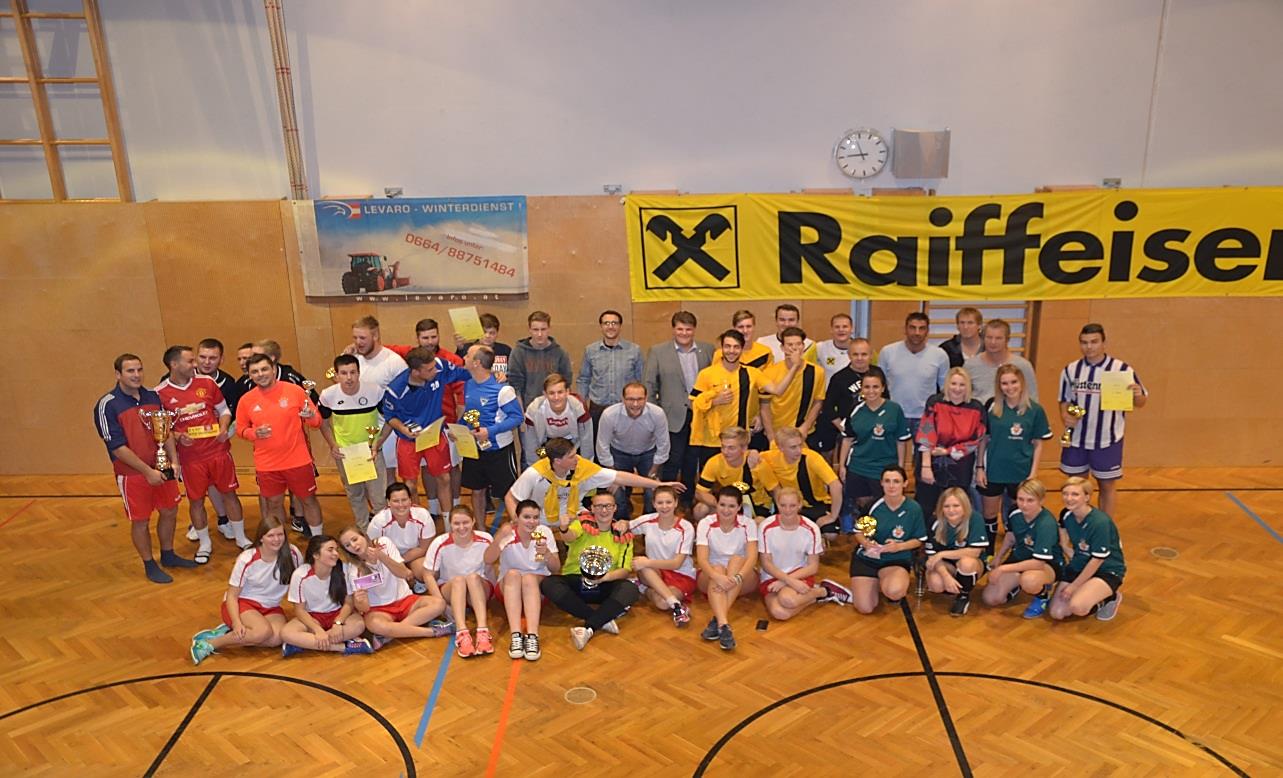 